ΘΕΜΑ: Τεχνικές προδιαγραφές Κοχλιοφόρου Αεροσυμπιεστή για παραγωγή πεπιεσμένου αέρα  προοριζόμενου για ιατρική χρήση και πίνακα αυτόματης μονάδας ελέγχου-παρακολούθησηςΣΧΕΤ.:   η υπ’ αρ. 6488/11-11-2016 απόφαση Διοικητή ΓΝ – ΚΥ ΝάξουΣε συνέχεια του παραπάνω σχετικού σας επισυνάπτουμε έγγραφο της επιτροπής στο οποίο αναφέρονται οι τεχνικές προδιαγραφές για τη ετήσια προληπτική συντήρηση των συστημάτων ελέγχου και χειρισμού  της Πυρανίχνευσης –Κατάσβεσης που είναι εγκατεστημένα στο ΓΝ-ΚΥ Νάξου.Τα Μέλη της ΕπιτροπήςΓρύλλης ΛεωνίδαςΜουστάκης Ιωάννης Καλαβρός ΔημήτριοςΤεχνικές Προδιαγραφές Κοχλιοφόρου Αεροσυμπιεστή για Παραγωγή ΠεπιεσμένουΑέρα Προοριζόμενου για Ιατρική Χρήση και Πίνακα ΑυτόματηςΜονάδας Ελέγχου – ΠαρακολούθησηςΚοχλιοφόρος Αεροσυμπιεστής Τεχνικά Χαρακτηριστικά Αεροσυμπιεστή:Πίεση λειτουργίας έως 10 barΠαροχή ισχύος τουλάχιστον 150 m3/hΙσχύς ηλεκτροκινητήρα  25hp–18 kw , 3ph , 400v/50hz  Να είναι ελαιολίπαντος. Να είναι σταθερής παροχής ρεύματος (όχι inverter).Ο κινητήρας του κοχλία να είναι κλάση IE3 σύμφωνα με το ευρωπαϊκό σχέδιο κατάταξης. Ο συμπιεστής να είναι κατάλληλος για υψηλές θερμοκρασίας περιβάλλοντος μεγαλύτερες των 40 οC. Η στάθμη θορύβου να είναι ≤ 75 dB στο 100% του φορτίου. Να διαθέτει κατάλληλο εξοπλισμό και διατάξεις (π.χ. μετάψυξη, αυτόματη εξυδάτωση, φυγοκέντρηση κλπ.) έτσι ώστε ο αέρας που διοχετεύεται στο δίκτυο να είναι ξηρός (απομάκρυνση υγρασίας όχι μικρότερη του 99,5%). Να διαθέτει διαχωριστήρες και φίλτρα λαδιού ώστε η ποσότητα του υπολειπόμενου λαδιού στον αέρα να είναι μικρότερη των 2 mg/m3. Να ελέγχεται από μικροεπεξεργαστή και να έχει ενδείξεις χειρισμού και λειτουργίας καθώς και μηνύματα συναγερμού και τεχνικής συντήρησης στα ελληνικά. Μεταξύ των άλλων ενδείξεων να υπάρχουν και οι παρακάτω: Ωρομετρητής για λειτουργία με φορτίο και χωρίς φορτίο Ενδείξεις μέτρησης θερμοκρασιών λαδιού και εξερχόμενου τελικού αέρα Ενδείξεις για την καλή λειτουργία του αεροσυμπιεστή και εμφάνιση στην οθόνη τυχόν σφαλμάτων Δυνατότητα ρύθμισης των παραμέτρων, πίεσης και θερμοκρασιών Έλεγχος της κατάστασης του διαχωριστή Έλεγχος του φίλτρου αέρα εισαγωγής Έλεγχος της θερμοκρασία του συμπιεστή και αυτόματη διακοπή της λειτουργίας σε περίπτωση υπέρβασης ορίων. Δυνατότητα συνεργασίας με άλλους αεροσυμπιεστές. Να κάνει αυτόματη επανεκκίνηση της λειτουργίας του χωρίς ανθρώπινη παρέμβαση σε περίπτωση διακοπής και επαναφοράς της ηλεκτρικής παροχής. Να διαθέτει πιστοποιητικά CE. Να αναφερθεί σε πόσες χιλιάδες ώρες προβλέπει ο κατασκευαστής γενική συντήρηση (κοχλίας). Να επισυναφθεί έγγραφο του κατασκευαστή. Να δοθεί η ποιότητα του λαδιού και ισοδύναμα άλλων εταιρειών. Να παραδοθούν τεχνικά εγχειρίδια– πρόγραμμα συντήρησης του κατασκευαστή μεταφρασμένα και στα ελληνικά. Η εγκατάσταση του αεροσυμπιεστή με τις απαραίτητες μετατροπές στο δίκτυο του πεπιεσμένου αέρα (με χαλκοσωλήνες κατάλληλες για ιατρικά αέρια) θα γίνουν με ευθύνη της αναδόχου εταιρείας. Η αρχική εκκίνηση και επίδειξη του αεροσυμπιεστή θα γίνει από τεχνικό της αναδόχου εταιρείας. Να έχει πιστοποίηση κατά ISO ο κατασκευαστής. Όλα τα παραπάνω τεχνικά χαρακτηριστικά να αποδεικνύονται από έντυπα του κατασκευαστή.  Επάρκεια ανταλλακτικών για τουλάχιστον δέκα (10) χρόνια.Πίνακας Αυτόματης Μονάδας Ελέγχου - ΠαρακολούθησηςΑυτόματη ή χειροκίνητη λειτουργία των συμπιεστών.Αυτόματη κυκλική αλληλοδιαδοχή της λειτουργίας των συμπιεστών με κριτήριο την ισορροπία χρόνου λειτουργίας.Ένδειξη της τιμής της πίεσης της εγκατάστασης σε bar και της κατάστασης λειτουργίας των συμπιεστών (ON-OFF).Ένδειξη του χρόνου λειτουργίας και του αριθμού εκκινήσεων ανά ώρα κάθε συμπιεστή.Ένδειξη της θερμοκρασίας χώρου.Ενδείξεις με συναργεμό για την προληπτική συντήρηση των συμπιεστών (αντικατάσταση λαδιών, αντικατάσταση φυσιγγίων κλπ).Ενδείξεις βλάβης των συμπιεστών.Φωτεινοηχητικός συναργεμός κατωτέρου ορίου πίεσης (5,6 bar).Φωτεινοηχητικός συναργεμός ανωτέρου ορίου πίεσης (9,6 bar).Φωτεινοηχητικός συναργεμός βλάβης αισθητηρίου πίεσης. Δυνατότητα σύνδεσης σε δίκτυο ethernet για απομακρυσμένη παρακολούθηση – έλεγχο παραμέτρων λειτουργίας των συμπιεστών (TCP/IP protocol).Δυνατότητα σύνδεσης σε BMS σύστημα (Modbus over ethernet ).Η εγκατάσταση και επίδειξη του Πίνακα Αυτόματης Μονάδας Ελέγχου – Παρακολούθησης θα γίνει από τεχνικό της αναδόχου εταιρίας.Να διαθέτει πιστοποιητικά CE.         ΓΕΝΙΚΑΌλος ο εξοπλισμός καθώς και τα υλικά που θα χρειαστούν θα είναι καινούργια και αχρησιμοποίητα, κατάλληλα για εγκαταστάσεις ιατρικών αερίων και θα συνοδεύονται από πιστοποιητικά καταλληλότητας CE. Η ανάδοχος εταιρεία θα πρέπει να φέρει τις ακόλουθες πιστοποιήσεις: EN ISO 9001:2008 για εμπορία, εγκατάσταση και συντήρηση κέντρων παραγωγής πεπιεσμένου αέρα και ιατρικών αερίων EN ISO 13485:2003 για εμπορία, εγκατάσταση και συντήρηση κέντρων παραγωγής ιατρικών αερίωνEN ISO 14001για σύστημα διαχείρισης περιβάλλοντοςΟρθής Πρακτικής Διανομής Ιατροτεχνολογικών Προϊόντων σύμφωνα με την Υπουργική απόφαση ΔΥ8δ/1348:2004Συμμόρφωσης CE κατηγορίας II για ιατροτεχνολογικά προϊόντα.Όλες οι εργασίες θα εκτελούνται από εξειδικευμένο προσωπικό της αναδόχου εταιρίας.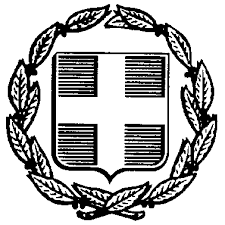 ΕΛΛΗΝΙΚΗ ΔΗΜΟΚΡΑΤΙΑΝάξος 1/12/2016ΥΠΟΥΡΓΕΙΟ ΥΓΕΙΑΣ & ΚΟΙΝΩΝΙΚΗΣ ΑΛΛΗΛΕΓΓΥΗΣΑρ. Πρωτ.:6863ΔΙΟΙΚΗΣΗ 2ης ΥΓΕΙΟΝΟΜΙΚΗΣ ΠΕΡΙΦΕΡΕΙΑΣΠΕΙΡΑΙΩΣ ΚΑΙ ΑΙΓΑΙΟΥΓΕΝΙΚΟ ΝΟΣΟΚΟΜΕΙΟ -  ΚΕΝΤΡΟ ΥΓΕΙΑΣ ΝΑΞΟΥ                                                         ΠΡΟΣ: ΔΙΟΙΚΗΤΗ ΓΝ-ΚΥ ΝΑΞΟΥ                                                     ΚΟΙΝ.: ΧΑΡΜΑΝΤΑ ΒΑΣΙΛΙΚΗ